BLOOMINGTON CITY COUNCIL MEETING MINUTES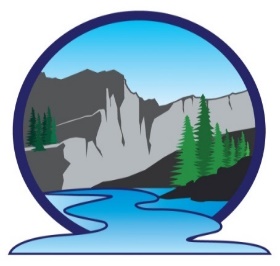 BLOOMINGTON CITY OFFICEWorking Meeting45 N 1st WestJune 23, 2021 Time 7:02 pmAttendees: Ted McGhee, Mike Knapp, Dan Porter, Bob Searle, Phillip Ward, Marilyn Wilkes, Christine CooperCommunity Attendees: Dustin Thompson, Kent Bankhead, Chris Daines, Kris PetersonInvocation: Bob Searle Roads:Discuss roads (width, survey, etc.)Mayor spoke with the City Attorney, who told him if we do not put an adequate road in and someone gets hurt, the City of Bloomington would be responsible. If homes are built in the future along the road, school buses may need access and would need space to turn around. Dustin has property along 3rd North. Dustin’s father owns a paving company and Dustin years of experience in road construction and paving. He feels the gravel road should be 20 feet wide. He stated his opinions on how the road should be constructed. He stated an engineer should be involved. Dustin plans to break ground this year and he has been working with his brother that owns property across the street on 3rd West to start the road in July. Mike Knapp asked to:Determine what non-residents vs residents are required to do in opening roads; City residents can open a road (platted road) at their expenseNon-residents: would need to provide the city with reasoning as to how it might benefit the city. A decision will be made on an individual basis. Concerns were expressed that opening road without benefit to the city could cause issues in the future with infrastructure. Road standards: Create road standards that would be in effect from that day forward.Some suggestions Mike made were: inspect/test sub surface after it is excavated; 20’ wide road surface; minimum 12” pit run (geo test before pit run); minimum 4” road base; 2% crown from center of road out to the edge; and 2:1 slope down to the bottom of the barrow pit; have adequate drainage. Anytime there is a question of wetlands, Army Corp of Engineers and IDRW, must be involved and a copy of the report provided to the city (total road right-of-way should be 99’). It is was requested that Mike work on a road standard plan and get input from other qualified people. Bob Searle requested this be an agenda item so it can be voted on and be submitted to the City Attorney to become a legal document. It was discussed that the city should look into impact fees and/or increasing city tax rates in regards to the roads. Philip Ward brought up issues with Madsen Lane (width) Why is it only 33’ wide? Mayor was given permission to research the Madsen Lane width issue. Motion to dismiss: 08:22 pmMotion to accept: Mike Knapp, Philip Ward, Vote UnanimousNext City Council Meeting: July 21, 2021